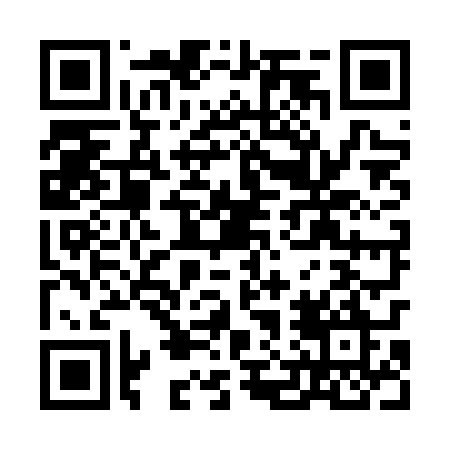 Ramadan times for Barzkowice, PolandMon 11 Mar 2024 - Wed 10 Apr 2024High Latitude Method: Angle Based RulePrayer Calculation Method: Muslim World LeagueAsar Calculation Method: HanafiPrayer times provided by https://www.salahtimes.comDateDayFajrSuhurSunriseDhuhrAsrIftarMaghribIsha11Mon4:264:266:2212:093:595:565:567:4612Tue4:234:236:2012:094:005:585:587:4813Wed4:204:206:1712:084:026:006:007:5014Thu4:184:186:1512:084:036:026:027:5215Fri4:154:156:1312:084:056:046:047:5416Sat4:134:136:1012:074:066:066:067:5617Sun4:104:106:0812:074:086:086:087:5918Mon4:074:076:0512:074:096:096:098:0119Tue4:044:046:0312:074:116:116:118:0320Wed4:024:026:0112:064:126:136:138:0521Thu3:593:595:5812:064:146:156:158:0722Fri3:563:565:5612:064:156:176:178:0923Sat3:533:535:5312:054:176:186:188:1124Sun3:503:505:5112:054:186:206:208:1425Mon3:473:475:4812:054:196:226:228:1626Tue3:443:445:4612:044:216:246:248:1827Wed3:423:425:4412:044:226:266:268:2028Thu3:393:395:4112:044:246:286:288:2329Fri3:363:365:3912:044:256:296:298:2530Sat3:333:335:3612:034:266:316:318:2731Sun4:304:306:341:035:287:337:339:301Mon4:274:276:321:035:297:357:359:322Tue4:234:236:291:025:307:377:379:353Wed4:204:206:271:025:327:387:389:374Thu4:174:176:241:025:337:407:409:395Fri4:144:146:221:025:347:427:429:426Sat4:114:116:201:015:357:447:449:457Sun4:084:086:171:015:377:467:469:478Mon4:044:046:151:015:387:477:479:509Tue4:014:016:131:005:397:497:499:5210Wed3:583:586:101:005:417:517:519:55